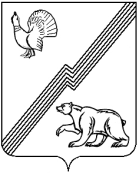 АДМИНИСТРАЦИЯ ГОРОДА ЮГОРСКАХанты-Мансийского автономного округа - ЮгрыПОСТАНОВЛЕНИЕ от    07 августа 2019 года                                                                                                               №  1752Об утверждении административного регламента предоставления муниципальной услуги «Передача гражданами в муниципальную собственность приватизированных жилых помещений»В соответствии с Федеральным законом от 27.07.2010 № 210-ФЗ «Об организации предоставления государственных и муниципальных услуг», постановлением администрации города Югорска от 21.09.2018 № 2582 «О порядке разработки и утверждения административных регламентов предоставления муниципальных услуг»:1. Утвердить административный регламент предоставления муниципальной услуги «Передача гражданами в муниципальную собственность приватизированных жилых помещений» (приложение).2. Признать утратившими силу:- постановление администрации города Югорска от 14.10.2016 № 2514 «Об утверждении административного регламента предоставления муниципальной услуги «Передача гражданами               в муниципальную собственность приватизированных жилых помещений»;- постановление администрации города Югорска от 15.05.2017 № 1103 «О внесении изменений в постановление администрации города Югорска от 14.10.2016 № 2514                               «Об утверждении административного регламента предоставления муниципальной услуги «Передача гражданами в муниципальную собственность приватизированных жилых помещений»;- пункт 37 постановления администрации города Югорска от 31.10.2017 № 2666                         «О внесении изменений в отдельные постановления администрации города Югорска»;- постановление администрации города Югорска от 16.07.2018 № 1967 «О внесении изменений в постановление администрации города Югорска от 14.10.2016 № 2514                               «Об утверждении административного регламента предоставления муниципальной услуги «Передача гражданами в муниципальную собственность приватизированных жилых помещений»;- пункт 21 постановления администрации города Югорска от 18.03.2019 № 532                            «О внесении изменений в отдельные постановления администрации города Югорска».3. Опубликовать постановление в официальном печатном издании города Югорска                       и разместить на официальном сайте органов местного самоуправления.4. Настоящее постановление вступает в силу после его официального опубликования.Исполняющий обязанности главы города Югорска					 			             Д. А. КрыловПриложениек постановлениюадминистрации города Югорскаот  07 августа 2019 года   №  1752Административный регламент предоставления муниципальной услуги«Передача гражданами в муниципальную собственность приватизированных жилых помещений»I. Общие положенияПредмет регулирования административного регламента1. Административный регламент предоставления муниципальной услуги                               «Передача гражданами в муниципальную собственность приватизированных жилых помещений» (далее – административный регламент, муниципальная услуга) устанавливает сроки                         и последовательность административных процедур и административных действий Управления жилищной политики администрации города Югорска (далее – Управление), а также порядок его взаимодействия с заявителями, органами власти и организациями при предоставлении муниципальной услуги.Круг заявителей2. Заявителями на предоставление муниципальной услуги являются граждане, приватизировавшие жилые помещения, находившиеся в собственности муниципального образования городской округ город Югорск, и желающие передать в собственность муниципального образования городской округ город Югорск такие жилые помещения, являющиеся для них единственным местом постоянного проживания, принадлежащие                            им на праве собственности и свободные от обязательств, а также представители вышеуказанных граждан, действующие на основании доверенности, закона либо акта уполномоченного                        на то государственного органа или органа местного самоуправления (далее – заявители).Требования к порядку информирования о правилах предоставления муниципальной услугиПорядок получения информации заявителями по вопросам предоставления муниципальной услуги, сведений о ходе ее предоставления, в том числе в информационно-телекоммуникационной сети «Интернет»3. Информирование по вопросам предоставления муниципальной услуги осуществляется Управлением по выбору заявителя в следующих формах:1) устной (при личном обращении заявителя и/или по телефону);2) письменной (при письменном обращении заявителя по почте, электронной почте, факсу);3) на информационном стенде Управления в форме информационных (текстовых) материалов;4) в форме информационных (мультимедийных) материалов в информационно-телекоммуникационной сети «Интернет»: - на официальном сайте органов местного самоуправления города Югорска www.adm.ugorsk.ru (далее – официальный сайт);- в федеральной государственной информационной системе «Единый портал государственных и муниципальных услуг (функций)» www.gosuslugi.ru (далее – Единый портал);- в региональной информационной системе Ханты-Мансийского автономного                   округа – Югры «Портал государственных и муниципальных услуг (функций)                                  Ханты-Мансийского автономного округа – Югры» 86.gosuslugi.ru (далее – региональный портал).4. Информирование о ходе предоставления муниципальной услуги:- в устной форме (при личном обращении заявителя и/или по телефону);- в письменной форме (при письменном обращении заявителя по почте, электронной почте, факсу).5. В случае устного обращения (лично или по телефону) заявителя специалист Управления в часы приема осуществляют устное информирование (соответственно лично или по телефону) обратившегося за информацией заявителя. Устное информирование осуществляется не более 15 минут.При невозможности специалиста, принявшего звонок, самостоятельно ответить                           на поставленные вопросы, телефонный звонок переадресовывается (переводится) на другого специалиста или сообщается телефонный номер, по которому можно получить необходимую информацию.6. В случае, если для ответа требуется более продолжительное время заявителю может быть предложено обращение в Управление о предоставлении письменной консультации, либо назначить другое удобное для заявителя время для устного информирования.7. При консультировании по вопросам предоставления муниципальной услуги                            по письменным обращениям ответ на обращение направляется заявителю в срок,                                 не превышающий 30 календарных дней с момента регистрации обращения в Управлении.При консультировании заявителей о ходе предоставления муниципальной услуги                         в письменной форме информация направляется в срок, не превышающий 3 рабочих дней.8. Для получения информации по вопросам предоставления муниципальной услуги посредством Единого и регионального порталов заявителям необходимо использовать адреса                 в информационно-телекоммуникационной сети «Интернет», указанные в пункте 3 настоящего административного регламента.9. Информирование заявителей о порядке предоставления муниципальной услуги                         в Муниципальном автономном учреждении «Многофункциональный центр предоставления государственных и муниципальных услуг» (далее – МФЦ), а также по иным вопросам, связанным с предоставлением муниципальной услуги, осуществляется МФЦ в соответствии                   с заключенным соглашением и регламентом работы МФЦ.10.  Информация по вопросам предоставления муниципальной услуги, в том числе                      о сроках и порядке ее предоставления, размещенная на Едином и региональном порталах, на официальном сайте, предоставляется заявителю бесплатно.11. Доступ к информации по вопросам предоставления муниципальной услуги, в том числе о сроках и порядке ее предоставления, осуществляется без выполнения заявителем                  каких-либо требований, в том числе без использования программного обеспечения, установка которого на технические средства заявителя требует заключения лицензионного или иного соглашения с правообладателем программного обеспечения, предусматривающего взимание платы, регистрацию или авторизацию заявителя или предоставление им персональных данных.12. Информацию о местах нахождения и графике работы Управления можно получить                на официальном сайте.Справочную информацию в отношении территориальных органов федеральных органов исполнительной власти, участвующих в предоставлении муниципальной услуги, в том числе МФЦ, можно получить по выбору заявителя:- по форме, предусмотренной пунктом 3 настоящего административного регламента;- посредством информационных материалов, размещенных на сайтах:1) Федеральной службы государственной регистрации, кадастра и картографии                           по Ханты-Мансийскому автономному округу – Югре (далее –Россрестр): https://rosreestr.ru;2) Федеральной кадастровой палаты Федеральной службы государственной регистрации, кадастра и картографии» по Уральскому федеральному округ  (далее – Кадастровая палата): www.kadastr.ru;3) органов местного самоуправления города Югорска в отношении отдела опеки                         и попечительства администрации города Югорска (далее- ООиП): http://adm.ugorsk.ru/about/gospolnomochiya/opeka-i-popechitelstvo/.Информация о многофункциональных центрах предоставления государственных                         и муниципальных услуг, расположенных на территории Ханты-Мансийского автономного округа, и их территориально обособленных структурных подразделениях размещена на портале многофункциональных центров Ханты-Мансийского автономного округа – Югры https://mfc.admhmao.ru/.13. На Едином и региональном порталах размещаются: - справочная информация (место нахождения, график работы, справочные телефоны, адрес электронной почты Управления);- бланки заявлений о предоставлении муниципальной услуги и образцы их заполнения.- перечень нормативных правовых актов, регулирующих предоставление муниципальной услуги;- досудебный (внесудебный) порядок обжалования решений и действий (бездействия) Управления, МФЦ, а также их должностных лиц, муниципальных служащих, работников.II. Стандарт предоставления муниципальной услугиНаименование муниципальной услуги14. Передача гражданами в муниципальную собственность приватизированных жилых помещений.Наименование органа, предоставляющего муниципальную услугу15. Органом администрации города Югорска, предоставляющим муниципальную услугу является Управление жилищной политики администрации города Югорска.16. В предоставлении муниципальной услуги участвуют: Росреестр, Кадастровая палата, ООиП.За получением муниципальной услуги заявитель вправе обратиться в МФЦ.17. В соответствии с требованиями пункта 3 части 1 статьи 7 Федерального закона от 27.07.2010 № 210-ФЗ «Об организации предоставления государственных и муниципальных услуг» (далее - Федеральный закон № 210-ФЗ) установлен запрет требовать от заявителя осуществления действий, в том числе согласований, необходимых для получения муниципальной услуги и связанных с обращением в иные государственные органы, организации, за исключением получения услуг и получения документов и информации, предоставляемых                    в результате предоставления таких услуг, включенных в Перечень услуг, которые являются необходимыми и обязательными для предоставления муниципальных услуг, утвержденный решением Думы города Югорска от 29.11.2011 № 114 «Об утверждении Перечня услуг, которые являются необходимыми и обязательными для предоставления органами местного самоуправления города Югорска муниципальных услуг и предоставляются организациями, участвующими в предоставлении муниципальных услуг, и Порядка определения размера платы за оказание услуг, которые являются необходимыми и обязательными для предоставления органами местного самоуправления города Югорска муниципальных услуг» (далее- Перечень услуг, утвержденный решением Думы города Югорска от 29.11.2011 № 114).Результат предоставления муниципальной услуги18. Результатом предоставления муниципальной услуги является направление (выдача) заявителю:- решения о принятии в муниципальную собственность приватизированного жилого помещения в виде проекта договора передачи жилого помещения в муниципальную собственность;- решения об отказе в принятии в муниципальную собственность приватизированного жилого помещения в виде уведомления на официальном бланке департамента муниципальной собственности и градостроительства администрации города Югорска с указанием мотивированных оснований отказа. (далее – документы, являющиеся результатом предоставления муниципальной услуги).Переход права по договору передачи жилого помещения в муниципальную собственность подлежит обязательной государственной регистрации в соответствии с Федеральным законом              от 13.07.2015 № 218-ФЗ «О государственной регистрации недвижимости».Срок предоставления муниципальной услуги19. Общий срок предоставления муниципальной услуги составляет не более 60 календарных дней со дня поступления заявления в Управление.В общий срок предоставления муниципальной услуги входит срок направления межведомственных запросов и получения на них ответов, подготовки проекта документа, являющегося результатом предоставления муниципальной услуги, выдача (направление) результата предоставления муниципальной услуги.20. Срок выдачи (направления) документов, являющихся результатом предоставления муниципальной услуги, - не позднее 5 календарных дней со дня регистрации документов, являющихся результатом предоставления муниципальной услуги, указанных в пункте 18 настоящего административного регламента. В случае обращения заявителя за получением муниципальной услуги в МФЦ срок предоставления муниципальной услуги исчисляется со дня регистрации заявления                                 о предоставлении муниципальной услуги в Управлении.Приостановление предоставления муниципальной услуги законодательством                             не предусмотрено.Правовые основания для предоставления муниципальной услуги21. Перечень нормативных правовых актов, регулирующих предоставление муниципальной услуги, размещен на Едином и региональном порталах.Исчерпывающий перечень документов, необходимых в соответствии с законодательными и иными нормативными правовыми актами для предоставления муниципальной услуги22. Исчерпывающий перечень документов, необходимых для предоставления муниципальной услуги, которые заявитель должен представить самостоятельно:1) заявление о передаче в муниципальную собственность жилого помещения, находящегося в собственности граждан (далее – заявление о предоставлении муниципальной услуги, заявление, запрос, запрос о предоставлении муниципальной услуги);2) нотариально удостоверенное согласие собственников жилого помещения на передачу приватизированного жилого помещения в муниципальную собственность (в случае невозможности личного обращения за муниципальной услугой);3) документы, удостоверяющие личность заявителя(ей) и членов его(их) семьи(ей), подлежащих включению в договор социального найма жилого помещения в качестве членов семьи нанимателя (далее – члены семьи);4) документ, подтверждающий полномочия представителя (в случае подачи заявления                  и документов представителем гражданина);5) свидетельства о регистрации актов гражданского состояния;6) правоустанавливающие документы на передаваемое жилое помещение (договор приватизации жилого помещения, свидетельство(а) о государственной регистрации права собственности на жилое помещение);7) согласие органов опеки и попечительства (на передачу в муниципальную собственность жилого помещения – в случае нахождения жилого помещения в собственности (проживания                   в жилом помещении) несовершеннолетних и недееспособных граждан, а также в случае, если такие граждане не включаются в число нанимателей по договору социального найма жилого помещения).23.	Исчерпывающий перечень документов, необходимых для предоставления муниципальной услуги, запрашиваемых и получаемых в порядке межведомственного информационного взаимодействия: 1) выписка из Единого государственного реестра недвижимости о правах отдельного лица на имевшиеся (имеющиеся) у него объекты недвижимости (на заявителя(ей) и членов семьи); 2) выписка из Единого государственного реестра недвижимости об основных характеристиках и зарегистрированных правах на объект недвижимости (на передаваемое жилое помещение).Указанные документы могут быть представлены заявителем по собственной инициативе. Непредставление заявителем документов и информации, которые он вправе представить по собственной инициативе, не является основанием для отказа ему в предоставлении муниципальной услуги.24. Способы получения заявителем документов: 1) Документ, предусмотренный подпунктом 1 пункта 22 настоящего административного регламента, заявитель может получить:- на информационном стенде в месте предоставления муниципальной услуги;- у специалиста Управления;- у работника МФЦ;- посредством информационно-телекоммуникационной сети «Интернет» на официальном сайте, Едином и региональном порталах.2) Документ, предусмотренный подпунктом 1 пункта 23 настоящего административного регламента заявитель вправе получить, обратившись с соответствующим заявлением в Росреестр за плату при его личном обращении или при обращении в электронной форме (способы получения информации о его месте нахождения и графике работы указаны в пункте 12 настоящего административного регламента).3) Документ, предусмотренный подпунктом 2 пункта 23 настоящего административного регламента заявитель вправе получить, обратившись с соответствующим заявлением                               в Кадастровую палату за плату при его личном обращении или при обращении в электронной форме (способы получения информации о его месте нахождения и графике работы указаны                     в пункте 12 настоящего административного регламента). 25. Требования к документам, необходимым для предоставления муниципальной услугиЗаявление о предоставлении муниципальной услуги подается в свободной форме либо               по рекомендуемой форме, приведенной в приложении 1 к настоящему административному регламенту, подписанное всеми собственниками жилого помещения, в том числе несовершеннолетними в возрасте от 14 до 18 лет. В заявлении указывается способ выдачи (направления) ему документа, являющегося результатом предоставления муниципальной услуги.Способы подачи заявителями документов, необходимых для предоставления муниципальной услуги26. Заявитель может подать документы, необходимые для предоставления муниципальной услуги:- при личном обращении в Управление;- при личном обращении в МФЦ;- посредством почтового отправления с описью вложения и с уведомлением о вручении               в администрации города Югорска.27.	Заявителю выдается расписка в приеме документов по форме, приведенной                       в приложении 2 к настоящему административному регламенту, с указанием перечня представленных заявителем документов, даты их получения, а также с указанием перечня документов, подлежащих представлению заявителем, если такие документы (сведения) им не представлены.Требования к взаимодействию с заявителем при предоставлении муниципальной услуги28.	В соответствии с частью 1 статьи 7 Федерального закона № 210-ФЗ запрещается требовать от заявителей:1) представления документов и информации или осуществления действий, представление или осуществление которых не предусмотрено нормативными правовыми актами, регулирующими отношения, возникающие в связи с предоставлением муниципальной услуги;2) представления документов и информации, в том числе подтверждающих внесение заявителем платы за предоставление муниципальной услуги, которые находятся в распоряжении органов, предоставляющих государственные услуги, органов, предоставляющих муниципальные услуги, иных государственных органов, органов местного самоуправления либо подведомственных государственным органам или органам местного самоуправления организаций, участвующих в предоставлении предусмотренных частью 1 статьи 1 Федерального закона № 210-ФЗ государственных и муниципальных услуг, в соответствии с нормативными правовыми актами Российской Федерации, нормативными правовыми актами                                 Ханты-Мансийского автономного округа- Югры, муниципальными правовыми актами,                         за исключением документов, включенных в определенный частью 6 статьи 7 Федерального закона № 210-ФЗ  перечень документов. Заявитель вправе представить указанные документы                и информацию в Управление, по собственной инициативе;3) представления документов и информации, отсутствие и (или) недостоверность которых не указывались при первоначальном отказе в приеме документов, необходимых для предоставления муниципальной услуги, либо в предоставлении муниципальной услуги,                        за исключением следующих случаев:- изменение требований нормативных правовых актов, касающихся предоставления муниципальной услуги, после первоначальной подачи заявления о предоставлении муниципальной услуги;- наличие ошибок в заявлении о предоставлении муниципальной услуги и документах, поданных заявителем после первоначального отказа в приеме документов, необходимых для предоставления муниципальной услуги, либо в предоставлении муниципальной услуги и не включенных в представленный ранее комплект документов;- истечение срока действия документов или изменение информации после первоначального отказа в приеме документов, необходимых для предоставления муниципальной услуги, либо в предоставлении муниципальной услуги;- выявление документально подтвержденного факта (признаков) ошибочного или противоправного действия (бездействия) должностного лица органа, предоставляющего муниципальную услугу, муниципального служащего, работника многофункционального центра, при первоначальном отказе в приеме документов, необходимых для предоставления муниципальной услуги, либо в предоставлении муниципальной услуги, о чем в письменном виде за подписью руководителя органа, предоставляющего муниципальную услугу, руководителя многофункционального центра при первоначальном отказе в приеме документов, необходимых для предоставления муниципальной услуги, уведомляется заявитель, а также приносятся извинения за доставленные неудобства.Исчерпывающий перечень оснований для отказа в приеме документов, необходимых для предоставления муниципальной услуги29. Основания для отказа в приеме документов, необходимых для предоставления муниципальной услуги, законодательством Российской Федерации и Ханты-Мансийского автономного округа – Югры не предусмотрены.Исчерпывающий перечень оснований для приостановления 
и (или) отказа в предоставлении муниципальной услуги30. Основания для приостановления в предоставлении муниципальной услуги законодательством Российской Федерации и Ханты-Мансийского автономного округа – Югры   не предусмотрены.31.	Основания для отказа в предоставлении муниципальной услуги: 1) представление заявителем документов, состав и (или) содержание которых                              не соответствует требованиям законодательства;2) с заявлением обратилось ненадлежащее лицо;3) непредставления документов, определенных пунктом 22 настоящего административного регламента, обязанность по представлению которых возложена на заявителя;4) передаваемое жилое помещение не является единственным местом постоянного проживания для граждан, приватизировавших такое жилое помещение.Размер платы, взимаемой с заявителя при предоставлении муниципальной услуги, способы ее взимания32. Взимание государственной пошлины или иной платы за предоставление муниципальной услуги законодательством Российской Федерации и Ханты- Мансийского автономного округа- Югры не предусмотрено.Максимальный срок ожидания в очереди при подаче
запроса о предоставлении муниципальной услуги
и при получении результата предоставления муниципальной услуги33. Максимальный срок ожидания в очереди при подаче запроса о предоставлении муниципальной услуги и при получении результата предоставления муниципальной услуги                  не должен превышать 15 минут.Срок регистрации заявленияо предоставлении муниципальной услуги34. Заявления, поступившие в адрес администрации города Югорска, подлежат обязательной регистрации специалистом отдела документационного и архивного обеспечения,                 в электронном документообороте в день поступления.В случае личного обращения заявителя в Управление уведомление о предоставлении муниципальной услуги подлежит обязательной регистрации в течение 15 минут.35. Срок и порядок регистрации заявления о предоставлении муниципальной услуги                   в МФЦ осуществляется в соответствии с регламентом работы МФЦ.Требования к помещениям, в которых предоставляетсямуниципальная услуга, к залу ожидания, местам для заполнения запросов о предоставлении муниципальной услуги, размещению и оформлению визуальной, текстовой и мультимедийной информации о порядке предоставления муниципальной услуги36.	Вход в здание, в котором предоставляется муниципальная услуга, должен быть расположен с учетом пешеходной доступности для заявителей от остановок общественного транспорта, оборудован информационными табличками (вывесками), содержащими информацию о наименовании органа, предоставляющего муниципальную услугу, местонахождении, режиме работы, а также о справочных телефонных номерах. 37. Помещения, в которых предоставляется муниципальная услуга, должны соответствовать санитарно-эпидемиологическим требованиям, правилам пожарной безопасности, нормам охраны труда, а также требованиям Федерального закона от 24.11.1995 №181-ФЗ «О социальной защите инвалидов в Российской Федерации» и иных нормативных правовых актов, регулирующих правоотношения в указанной сфере. Зал ожидания должен соответствовать комфортным условиям для заявителей, быть оборудован информационными стендами, стульями, столами, обеспечен бланками заявлений, письменными принадлежностями.38. Информационные стенды размещаются на видном, доступном для заявителей месте                и призваны обеспечить заявителя исчерпывающей информацией. Стенды должны быть оформлены в едином стиле, надписи сделаны черным шрифтом на белом фоне. Оформление визуальной, текстовой информации о порядке предоставления муниципальной услуги должно соответствовать оптимальному зрительному восприятию этой информации заявителями. 39. На информационных стендах, информационном терминале и в информационно-телекоммуникационной сети «Интернет» размещается информация, указанная в пункте 13 настоящего административного регламента.40. Каждое рабочее место специалиста, участвующего в предоставлении муниципальной услуги, оборудуется персональным компьютером с возможностью доступа:к необходимым информационным базам данных, позволяющим своевременно и в полном объеме получать справочную информацию по вопросам предоставления услуги;к печатающим и сканирующим устройствам, позволяющим организовать предоставление муниципальной услуги оперативно и в полном объеме.Показатели доступности и качества муниципальной услуги41. Показатели доступности:1) информирование заявителей о порядке предоставления муниципальной услуги, о ходе предоставления муниципальной услуги;2) возможность получения заявителем муниципальной услуги в МФЦ;3) доступность заявителей к форме заявления о предоставлении муниципальной услуги, размещенной на Едином и региональном порталах, в том числе с возможностью его копирования и заполнения;Показатели качества муниципальной услуги:1) количество взаимодействий заявителя с должностными лицами при предоставлении муниципальной услуги и их продолжительность;2) соблюдение времени ожидания в очереди при подаче уведомления о предоставлении муниципальной услуги и при получении результата предоставления муниципальной услуги;3) соблюдение должностными лицами сроков предоставления муниципальной услуги;4) отсутствие обоснованных жалоб заявителей на качество предоставления муниципальной услуги, на решения и действия (бездействие) Управления, должностных лиц, муниципальных служащих.Особенности предоставления муниципальной услуги в многофункциональном центреМФЦ предоставляет муниципальную услугу по принципу «одного окна», при этом взаимодействие с Управлением происходит без участия заявителя, в соответствии                                   с нормативными правовыми актами и соглашением о взаимодействии с МФЦ.МФЦ при предоставлении муниципальной услуги осуществляет следующие административные процедуры (действия):- консультирование заявителей о порядке предоставления муниципальной услуги;- прием и регистрацию заявления и документов на предоставление муниципальной услуги;- комплектование документов, предусмотренных пунктом 22 настоящего административного регламента, и передача в Управление;- выдача заявителю документов, являющихся результатом предоставления муниципальной услуги.Особенности предоставления муниципальной услуги в электронной форме44.	При предоставлении муниципальной услуги в электронной форме посредством Единого и регионального порталов заявителю обеспечивается:1) получение информации о порядке и сроках предоставления муниципальной услуги;2) досудебное (внесудебное) обжалование решений и действий (бездействия) Управления, его должностного лица либо муниципального служащего.III. Состав, последовательность и сроки выполнения административных процедур, требования к порядку их выполнения, в том числе особенности выполненияадминистративных процедур в электронной форме, а такжев многофункциональных центрах45. Предоставление муниципальной услуги включает в себя следующие административные процедуры:- прием и регистрация заявления о предоставлении муниципальной услуги;- формирование и направление межведомственных запросов, получение ответов на них;- принятие решения о предоставлении муниципальной услуги (об отказе в предоставлении муниципальной услуги);- выдача (направление) заявителю результата предоставления муниципальной услуги.Прием и регистрация заявления о предоставлении муниципальной услуги46. Основанием для начала административной процедуры является поступление                           в Управление или в МФЦ заявления о предоставлении муниципальной услуги.Содержание административных действий, входящих в состав административной процедуры: прием и регистрация заявления о предоставлении муниципальной услуги, (продолжительность и (или) максимальный срок их выполнения - в день поступления заявления; при личном обращении заявителя - 15 минут с момента получения заявления о предоставлении муниципальной услуги).Сведения о должностном лице, ответственном за выполнение каждого административного действия:- за прием и регистрацию заявления, предоставленного заявителем лично в Управление - специалист Управления;- за прием и регистрацию заявления, поступившего по почте в администрацию - специалист отдела документационного и архивного обеспечения администрации города Югорска;- за прием и регистрацию заявления в МФЦ - работник МФЦ.Критерий принятия решения о приеме и регистрации заявления о предоставлении муниципальной услуги: наличие заявления о предоставлении муниципальной услуги.Результат выполнения административной процедуры: зарегистрированное заявление                   о предоставлении муниципальной услуги.Способ фиксации результата административной процедуры:- в случае подачи заявления лично - специалист Управления регистрирует заявление                 о предоставлении муниципальной услуги в Книге регистрации;- в случае поступления заявления по почте специалист отдела документационного                      и архивного обеспечения регистрирует заявление о предоставлении муниципальном услуги                в электронном документообороте администрации города Югорска;- в случае подачи заявления в МФЦ - работник МФЦ регистрирует заявление                            в автоматизированной информационной системе МФЦ и передается в Управление в порядке              и сроки, определенные соглашением о взаимодействии между МФЦ и администрацией города Югорска.Формирование и направление межведомственных запросов, получение ответов на них47. Основанием для начала административной процедуры является непредставление заявителем документов, которые он вправе представить по собственной инициативе, указанных    в пункте 23 настоящего административного регламента.Должностным лицом, ответственным за формирование и направление межведомственных запросов, получение на них ответов, является специалист Управления.Административные действия, входящие в состав настоящей административной процедуры:- проверка представленных документов на соответствие перечню, указанному в пункте 23 и наличие (отсутствие) оснований для отказа в предоставлении муниципальной услуги, указанных в пункте 31 настоящего административного регламента, формирование и направление межведомственных запросов в органы, участвующие в предоставлении муниципальной услуги, - в течение 5 рабочих дней со дня поступления зарегистрированного заявления специалисту Управления;- получение ответов на межведомственные запросы - не позднее 5 рабочих дней со дня поступления межведомственного запроса в орган власти или организацию, предоставляющие документ и информацию).Критерий принятия решения о направлении межведомственного запроса: - отсутствие документов, которые заявитель вправе представить по собственной инициативе, указанных в пункте 23 настоящего административного регламента.Результат выполнения административной процедуры: полученные ответы                                     на межведомственные запросы.Способ фиксации результата выполнения административной процедуры:- специалист Управления регистрирует ответ на запрос, в журнале регистрации;- в случае поступления ответа на межведомственный запрос по почте специалист отдела документационного и архивного обеспечения регистрирует ответ на запрос, в электронном документообороте.Принятие решения о принятии (об отказе в принятии) в муниципальную собственность приватизированного жилого помещения48. Основанием для начала административной процедуры является поступление специалисту Управления, зарегистрированного заявления о предоставлении муниципальной услуги и прилагаемых документов, а также ответов на межведомственные запросы                            (при необходимости).Сведения о должностном лице, ответственном за выполнение каждого административного действия:- за подготовку документов, являющихся результатом предоставления муниципальной услуги - специалист Управления;- за принятие и подписание документов, являющихся результатом предоставления муниципальной услуги - первый заместитель главы города - директор Департамента муниципальной собственности и градостроительства либо лицо, его замещающее;- за регистрацию подписанных первым заместителем главы города - директором Департамента муниципальной собственности и градостроительства либо лицом, его замещающим, документов, являющихся результатом предоставления муниципальной услуги, - специалист Управления.Содержание административных действий, входящих в состав административной процедуры:- рассмотрение и оформление документов, являющихся результатом предоставления муниципальной услуги (продолжительность и (или) максимальный срок выполнения - не более 60 календарных со дня поступления в Управление зарегистрированного заявления                                  о предоставлении муниципальной услуги, либо ответа на межведомственный запрос);- подписание документов, являющихся результатом предоставления муниципальной услуги (продолжительность и (или) максимальный срок выполнения - не позднее 5 рабочих дней со дня оформления документов, являющихся результатом предоставления муниципальной услуги);- регистрация документов, являющихся результатом предоставления муниципальной услуги (продолжительность и (или) максимальный срок выполнения - не позднее 2 рабочих дней со дня их подписания первым заместителем главы города - директором Департамента муниципальной собственности и градостроительства либо лицом его замещающим).Результатом выполнения данной административной процедуры является подписанный первым заместителем главы города - директором Департамента муниципальной собственности               и градостроительства:- проект договора передачи жилого помещения в муниципальную собственность;- уведомление об отказе в предоставлении муниципальной услуги.Способ фиксации результата выполнения административной процедуры:- проект договора передачи гражданами в муниципальную собственность приватизированных жилых помещений регистрируется в журнале регистрации договоров передачи жилых помещений в муниципальную собственность;- уведомление об отказе в заключении договора передачи жилого помещения                              в муниципальную собственность регистрируется в журнале регистрации исходящей корреспонденции Управления.Выдача (направление) заявителю документа, являющегося результатом предоставления муниципальной услуги49. Основанием для начала административной процедуры является: поступление специалисту Управления или работнику МФЦ зарегистрированных документов, являющихся результатом предоставления муниципальной услуги.Сведения о должностном лице, ответственном за выполнение административного действия:- за направление заявителю документов, являющихся результатом предоставления муниципальной услуги, почтой - специалист отдела документационного и архивного обеспечения;- за выдачу заявителю документов, являющихся результатом предоставления муниципальной услуги, нарочно - специалист Управления или работник МФЦ.Содержание административных действий, входящих в состав административной процедуры: выдача (направление) документов, являющихся результатом предоставления муниципальной услуги (продолжительность и (или) максимальный срок выполнения административного действия - не позднее 5 календарных дней со дня регистрации документов, являющихся результатом предоставления муниципальной услуги).Критерий принятия решения: оформленные документы, являющиеся результатом предоставления муниципальной услуги.Результат выполнения административной процедуры: выданные (направленные) заявителю документы, являющиеся результатом предоставления муниципальной услуги, нарочно или по адресу, указанному в заявлении, либо через МФЦ.Способ фиксации результата выполнения административной процедуры:- в случае выдачи документов, являющихся результатом предоставления муниципальной услуги, нарочно заявителю, запись о выдаче документов заявителю подтверждается подписью заявителя на втором экземпляре документа;- в случае направления заявителю документов, являющихся результатом предоставления муниципальной услуги почтой, получение заявителем документов подтверждается записью                     в журнале регистрации документов о направлении письма;- в случае выдачи документов, являющихся результатом предоставления муниципальной услуги, в МФЦ, запись о выдаче документов заявителю подтверждается записью заявителя                     в журнале регистрации заявлений или отображается в электронном документообороте.IV. Формы контроля за исполнением административного регламентаПорядок осуществления текущего контроля за соблюдением и исполнением ответственными должностными лицами положений административного регламента и иных нормативных правовых актов, устанавливающих требования к предоставлению муниципальной услуги, а также принятием ими решений50. Текущий контроль за соблюдением и исполнением последовательности действий, определенных административными процедурами (действиями) по предоставлению муниципальной услуги, а также принятием решений при предоставлении муниципальной услуги осуществляется начальником Управления.Порядок и периодичность осуществления плановых и внеплановых проверок полноты и качества предоставления муниципальной услуги, порядок и формы контроля полноты и качества предоставления муниципальной услуги, в том числе со стороны граждан, 
их объединений и организаций51. Контроль за полнотой и качеством предоставления муниципальной услуги осуществляется в форме плановых и внеплановых проверок полноты и качества предоставления муниципальной услуги (далее – плановые, внеплановые проверки, проверки) в соответствии                   с решением первого заместителя главы города - директора департамента муниципальной собственности и градостроительства, либо лицом, его замещающим (далее - директор Департамента).Периодичность проведения плановых проверок полноты и качества предоставления муниципальной услуги устанавливается в соответствии с решением директора Департамента.52. Внеплановые проверки проводятся в случае выявления нарушений специалистом Управления положений настоящего административного регламента либо поступления жалобы заявителя на решения или действия (бездействие) Управления, его должностных лиц, муниципальных служащих, принятые или осуществляемые в ходе предоставления муниципальной услуги.Рассмотрение жалобы заявителя осуществляется в порядке, предусмотренном разделом V настоящего административного регламента.53. Результаты проверок оформляются в виде акта, в котором отмечаются выявленные недостатки и указываются предложения по их устранению.54. Контроль полноты и качества предоставления муниципальной услуги со стороны граждан, их объединений организаций осуществляется с использованием соответствующей информации, размещаемой на официальном сайте, также с использованием адреса электронной почты Управления, официального сайта и в форме письменных и устных обращений в адрес Управления.Ответственность должностных лиц, муниципальных служащих Управления, предоставляющих муниципальную услугу, и работников организаций, участвующих в ее предоставлении, за решения и действия (бездействие), принимаемые (осуществляемые) ими в ходе предоставления муниципальной услуги, в том числе за необоснованные межведомственные запросы55. Должностные лица и муниципальные служащие Управления, а также работники МФЦ несут персональную ответственность в соответствии с законодательством Российской Федерации за решения и действия (бездействие), принимаемые (осуществляемые) в ходе предоставления муниципальной услуги.56. Персональная ответственность должностных лиц и муниципальных служащих Управления закрепляется в их должностных инструкциях в соответствии с требованиями законодательства.57. В соответствии со статьей 9.6 Закона Ханты-Мансийского автономного округа – Югры от 11.06.2010 № 102-оз «Об административных правонарушениях» должностные лица Управления, работники МФЦ несут административную ответственность за нарушение настоящего административного регламента, выразившееся в нарушении срока регистрации запроса заявителя о предоставлении муниципальной услуги, срока предоставления муниципальной услуги, в неправомерных отказах в приеме у заявителя документов, предусмотренных для предоставления муниципальной услуги, предоставлении муниципальной услуги, исправлении допущенных опечаток и ошибок в выданных в результате предоставления муниципальной услуги документах либо нарушении установленного срока осуществления таких исправлений, в превышении максимального срока ожидания в очереди при подаче запроса                     о предоставлении муниципальной услуги, а равно при получении результата предоставления муниципальной услуги (за исключением срока подачи запроса в МФЦ), в нарушении требований к помещениям, в которых предоставляются муниципальные услуги, к залу ожидания, местам для заполнения запросов о предоставлении муниципальной услуги, информационным стендам                      с образцами их заполнения и перечнем документов, необходимых для предоставления каждой муниципальной услуги (за исключением требований, установленных к помещениям МФЦ).V. Досудебный (внесудебный) порядок обжалования решений и действий (бездействия) Управления, МФЦ, должностного лица Управления или муниципального служащего, работника МФЦО праве заявителей на досудебное (внесудебное) обжалование действий (бездействия) и (или) решений, принятых (осуществляемых) в ходе предоставления муниципальной услуги58. Заявитель имеет право на досудебное (внесудебное) обжалование действий (бездействия) и решений, принятых (осуществляемых) в ходе предоставления муниципальной услуги Управлением, МФЦ, а также должностными лицами Управления или муниципальными служащими, работниками МФЦ.Об органах, организациях и уполномоченных на рассмотрение жалобы лицах, которымможет быть направлена жалоба заявителя в досудебном (внесудебном) порядке	59. Жалоба подается в Управление, МФЦ, директору Департамента, в Департамент экономического развития и проектного управления администрации города Югорска, осуществляющего функции и полномочия учредителя МФЦ, либо главе города Югорска.60. Жалоба на решения и действия (бездействие) Управления, муниципального служащего подается начальнику Управления, директору Департамента, либо главе города Югорска.Жалоба на решения и действия (бездействие) начальника Управления подается директору Департамента либо главе города Югорска.61. Жалоба на решения и действия (бездействие) работника МФЦ подается директору МФЦ.Жалоба на решения и действия (бездействие) МФЦ подается в Департамент экономического развития и проектного управления администрации города Югорска или первому заместителю главы города Югорска, ответственному за качество муниципальных услуг, предоставляемых органами местного самоуправления города Югорска, в том числе                                 за выполнение требований статьи 7 Федерального закона № 210-ФЗ.О способах информирования заявителей о порядке подачи и рассмотрения жалобы, в том числе в информационно-телекоммуникационной сети «Интернет»	62. Информация о порядке подачи и рассмотрения жалобы размещается                                        в информационно-телекоммуникационной сети «Интернет» на официальном сайте, Едином                     и региональном порталах, а также предоставляется при обращении в устной (при личном обращении заявителя и/или по телефону) или письменной (при письменном обращении заявителя по почте, электронной почте, факсу) форме.Перечень нормативных правовых актов, регулирующих порядок досудебного (внесудебного) обжалования решений и действий (бездействия) Управления, многофункционального центра, а также их должностных лиц, муниципальных служащих, работников63. Порядок досудебного (внесудебного) обжалования решений и действий (бездействия) Управления, многофункционального центра, а также их должностных лиц, муниципальных служащих, работников осуществляется в соответствии с:- Федеральным законом от 27.07.2010 № 210-ФЗ «Об организации предоставления государственных и муниципальных услуг» (Собрание законодательства Российской Федерации, 2010, № 31, ст. 4179);- постановлением администрации города Югорска от 02.04.2018 № 949 «Об утверждении Положения об особенностях подачи и рассмотрения жалоб на решения и действия (бездействие) органов и структурных подразделений администрации города Югорска и их должностных лиц,  муниципальных служащих, муниципального автономного учреждения «Многофункциональный центр предоставления государственных и муниципальных услуг» и его работников» (сборник «Муниципальные правовые акты  города Югорска, 09.04.2018 № 14 (101);- настоящим административным регламентом.Приложение 1к административному регламенту предоставления муниципальной услуги «Передача гражданами в муниципальную собственность приватизированных жилых помещений»                                                                                В _______________________________                                                             (наименование уполномоченного органа)                                                                        от _______________________________________1. ________________________________________                                2. ________________________________________                                3. ________________________________________почтовый адрес:_____________________________________________________________________                                     телефон __________________________________                     адрес электронной почты:___________________Заявление о передаче в муниципальную собственность приватизированного жилого помещения   1) Прошу(сим) принять в муниципальную собственность муниципального образования городской округ город Югорск приватизированное гражданином(ми):__________________________________________________________________________________________________________ (указать фамилию имя отчество (при наличии) всех граждан, в чьей собственности (в том числе общей долевой) находится приватизированное жилое помещение)____________________________________________________________________________________________________________________________________________________________________________________________________________________________________________________________________________________________________________________________________________жилое помещение, расположенное по адресу: г. Югорск, улица_________________________                                                                                                                                                            (далее – жилое помещение)                                                                             (указать адрес жилого помещения)         2) Прошу(сим) заключить договор социального найма жилого помещения и настоящим подтверждаю(ем) согласие на указание в качестве нанимателя по договору социального найма жилого помещения гражданина: _______________________________________________(указать фамилию имя отчество гражданина)К заявлению прилагаются следующие документы:1) _________________________________________________________________________________2) _________________________________________________________________________________3) _________________________________________________________________________________4) _________________________________________________________________________________5) _________________________________________________________________________________6) _________________________________________________________________________________Документы,  являющиеся результатом предоставления муниципальной услуги, прошу(сим) выдать (направить):       нарочно в МФЦ         нарочно в  Управлении;       посредством почтовой связи «___» ____________ 20__ г.Заявитель(представитель)______________________________           _______________	                  (фамилия, имя, отчество полностью)                           (подпись)	1.______________________________________________________________________(фамилия, имя, отчество (при наличии) полностью и подписи всех граждан, в чьей собственности (в том числе общей долевой) находится приватизированное жилое помещение)2._________________________________________________________________________________3._________________________________________________________________________________4._________________________________________________________________________________5.__________________________________________________________________________________«___» ____________ 20__ г. _______________________      (подпись специалиста, принявшего заявление и документы)Приложение 2к административному регламенту предоставления муниципальной услуги «Передача гражданами в муниципальную собственность приватизированных жилых помещений»РАСПИСКА В ПОЛУЧЕНИИ ДОКУМЕНТОВпри предоставлении муниципальной услуги«Передача гражданами в муниципальную собственностьприватизированных жилых помещений» _______________________________________________________________(ФИО заявителя /заявителей/ представителя/представителей)1. Представленные документы2.  Недостающие документы, при непредставлении которых принимается решение об отказе в предоставлении муниципальной услуги Заявителю разъяснены последствия:-  не предоставления документов, указанных в пункте 2 настоящей расписки;Документы сдал и один экземпляр расписки получил:_____________    _____________  _________________________________________                     (дата)                                 (подпись)          	Ф.И.О. заявителя /заявителей/ представителя/представителей)_____________    _________________    _____________________________________                     _____________    _________________    _____________________________________                       _____________    _________________    _____________________________________                       _____________    _________________    _____________________________________                       Документы  принял  на ______ листах и зарегистрировал в журнале регистрации от ________________  № _______________        (дата)                  ________________   _______________    ____________________________         (должность)                     (подпись)                                            (Ф.И.О. специалиста)№ п/пНаименование документаКол-во листовПримечание№ п/пНаименование документа